Психологическая коррекция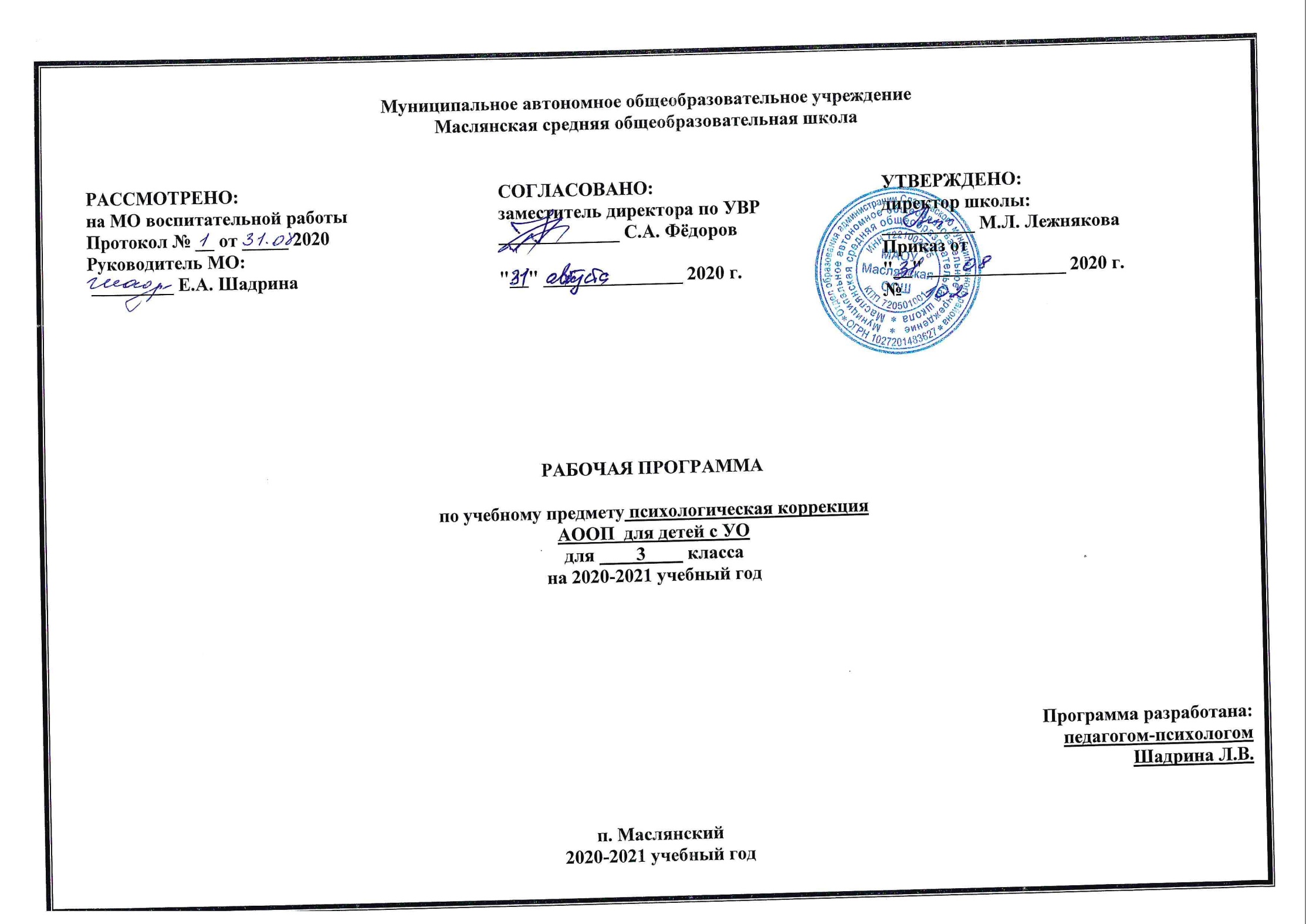 Раздел I. Планируемые результаты освоения учебного предметаЛИЧНОСТНЫЕ УЧЕБНЫЕ ДЕЙСТВИЯ:- осознание себя как ученика, заинтересованного посещением школы, обучением, занятиями, как члена семьи, одноклассника, друга; - способность к осмыслению социального окружения, своего места в нем, принятие соответствующих возрасту ценностей и социальных ролей;- положительное отношение к окружающей действительности, готовность к организации взаимодействия с ней иэстетическому ее восприятию;- целостный, социально ориентированный взгляд на мир в единстве его природной и социальной частей; - самостоятельность в выполнении учебных заданий, поручений, договоренностей;- понимание личной ответственности за свои поступки на основе представлений об этических нормах и правилах поведенияв современном обществе; - готовность к безопасному и бережному поведению в природе и обществе.КОММУНИКАТИВНЫЕ УЧЕБНЫЕ ДЕЙСТВИЯ- вступать в контакт и работать в коллективе (учитель − ученик, ученик–ученик, ученик–класс, учитель − класс);- использовать принятые ритуалы социального взаимодействия с одноклассниками и учителем; - обращаться за помощью и принимать помощь;- слушать и понимать инструкцию к учебному заданию в разных видах деятельности и быту; - сотрудничать с взрослыми и сверстниками в разных социальных ситуациях; - доброжелательно относиться, сопереживать, конструктивно взаимодействовать с людьми;-  договариваться и изменять свое поведение в соответствии с объективным мнением большинства в конфликтных или иных ситуациях взаимодействия с окружающими.РЕГУЛЯТИВНЫЕ УЧЕБНЫЕ ДЕЙСТВИЯ:- адекватно соблюдать ритуалы школьного поведения (поднимать руку, вставать и выходить из-за парты и т. д.);- принимать цели и произвольно включаться в деятельность, следовать предложенному плану и работать в общем темпе; - активно участвовать в деятельности, контролировать и оценивать свои действия и действия одноклассников; -соотносить свои действия и их результаты с заданными образцами, принимать оценку деятельности, оценивать ее с учетом предложенных критериев, корректировать свою деятельность с учетом выявленных недочетов.ПОЗНАВАТЕЛЬНЫЕ УЧЕБНЫЕ ДЕЙСТВИЯ:-выделять некоторые существенные, общие и отличительные свойства хорошо знакомых предметов;- устанавливать видо-родовые отношения предметов;- делать простейшие обобщения, сравнивать, классифицировать на наглядном материале; пользоваться знаками,символами, предметами-заместителями;- читать; писать; выполнять арифметические действия; - наблюдать под руководством взрослого за предметами и явлениями окружающей действительности; -работать с несложной по содержанию и структуре информацией (понимать изображение, текст, устное высказывание, элементарноесхематическое изображение, таблицу, предъявленных на бумажных и электронных и других носителях).ПРЕДМЕТНЫЕ РЕЗУЛЬТАТЫМинимальный уровень:Минимальный уровень:- целенаправленно и точно выполнять действия по двух-трех звенной инструкции педагога;- согласовывать движения руки и глаза, обеих рук, рисовать и обводить по трафарету, штриховать, правильно пользоваться письменными принадлежностями, копировать несложные изображения;- осознанно и правильно читать текст вслух по слогам и целыми словами;- пересказывать содержания прочитанного текста по вопросам, выделять из текста предложений на заданную тему;- участвовать в обсуждении темы текста, в коллективной работе по оценке поступков героев и событий;- определять различия между предметами по форме, величине, цвету, анализировать их и обозначать их словом;- различать и называть основные цвета и их оттенки;- узнавать предмет по его части, конструировать предметы из 3-4 геометрических фигур;- определять на ощупь величину и разные свойства предметов (поверхность, вес, температура) и называть их, сравнивать изменение объемов сыпучих веществ и жидкостей;- находить различия и сходство в двух близких предметах, аналогичных сюжетных картинках;- выполнять элементарные обобщения на основе сравнения и различения предметов и их изображений, классифицировать предметы и их изображения по признаку соответствия знакомым сенсорным эталонам;различать речевые и неречевые звуки, звуки музыкальных инструментов, характер мелодий и направление звука в пространстве;- ориентироваться относительно себя и в помещении, двигаться в заданном направлении в пространстве;- соотносить времена года с названием месяцев, выделять части суток и определять порядок дней недели;- понимать проявление основных эмоций; участвовать в коллективной работе по оценке поступков героев и событий;- формулировать просьбы и желания с использованием этикетных слов и выражений;- участвовать в ролевых играх в соответствии с личностными и речевыми возможностями;- выразительно произносить чистоговорки, короткие стихотворения с опорой на образец чтения учителя;- участвовать в беседах на темы, близкие личному опыту ребенка, отвечать на вопросы учителя по содержанию прослушанных и/или  расссмотренных радио- и телепередач.- знать правила организации рабочего места и умение самостоятельно его организовать в зависимости от характера выполняемой работы, прибегая к помощи учителя;- анализировать объект с опорой на картинный и графический план подлежащий изготовлению, выделять и называть его признаки и свойства;- использовать в работе доступные материалы;Достаточный уровень:- читать текст после предварительного анализа вслух целыми словами (сложные по семантике и структуре слова - по слогам);- отвечать на вопросы учителя по прочитанному тексту; определять основную мысль текста после предварительного его анализа;-читать диалоги по ролям с использованием некоторых средств устной выразительности предварительного разбора);- списывать с рукописного и печатного текста целыми словами с орфографическим проговариванием;- понимать содержание небольших по объему рассказов и стихотворений; отвечать на вопросы;- активно участвовать в диалогах по темам речевых ситуаций; высказывать просьбы и желания;-выполнять речевые действия (приветствия, прощания, извинения и т. п.), используя соответствующие этикетные слова и выражения;- практически выделять признаки и свойства объектов и явлений; классифицировать предметы по форме, цвету, величине, по функциональному назначению и составлять сериационные ряды предметов и их изображений по разным признакам;- давать описание объектов и явлений с опорой на план с помощью учителя;- в общении с окружающими проявлять дружелюбие, согласовывать свои действия с товарищем;- понимать проявление основных эмоций, оказывать помощь и участие друг другу, с помощью педагога анализировать свои поступки и поступки других детей- знать некоторые правила безопасного поведения в природе и обществе с учетом возрастных особенностей;- осуществлять текущий самоконтроль выполняемых практических действий с помощью учителя;- оценивать свои изделия (красиво, некрасиво, аккуратно, похоже на образец), устанавливать причинно-следственные связи между выполняемыми действиями и их результатами с помощью учителя;- выполнять поручения по уборке класса после урока.Раздел II. Содержание учебного предметаРаздел III.Тематическое планирование с указанием количества часов, отводимых на освоение каждой темыПриложение Календарно-тематическое планирование№ РазделСодержание1Диагностическое изучение ребенкаДиагностика познавательной сферы ребенка, определение продуктивности и произвольности внимания, памяти, изучение  эмоционально-волевой сферы.2Развитие крупной и мелкой моторики; графомоторныхнавыков.Развитие крупной моторики. Целенаправленность выполнение действий и движений по инструкциипедагога. Согласованность действий и движений разных частей тела. Развитие и координация движений кисти рук ипальцев. Пальчиковая гимнастика. Специальные упражнения для удержания письменных принадлежностей.Развитие координации движений рук и глаз. Обводка, штриховка по трафарету. Аппликации. Сгибание бумаги.Разучивание коротких стихотворных текстов, сопровождение их движениями пальцев. Вырезание ножницами поконтуру изображений разной степени сложности. Выполнение этюдов на выражение различных эмоциональныхсостояний, имитация движений3Развитие тактильно – двигательного восприятияОпределение на ощупь объемных фигур и предметов, их величины (большой - маленький – самый маленький). Дидактические игры: «Чудесный мешочек». Игры на развитие тактильной чувствительности «Найди пару». Работа с пластилином, глиной, соленым тестом, лепка «Угощение». Игры с крупной мозаикой. Упражнения на сравнение различных предметов по тяжести (тяжелый-легкий), определение контрастных температурных ощущений (холодный – горячий).4Развитие восприятия формы, величины, цвета;конструирование предметов.Формирование сенсорных эталонов плоскостных геометрических фигур (круг, квадрат, прямоугольник, треугольник) на эмпирическом уровне в процессе выполнения упражнений. Выделение признака формы; называние основных геометрических фигур. Классификация предметов и их изображений по форме по показу. Упражнения в измерение предметов, расстояния между ними. Сопоставление и обозначение словом (высокий –низкий, выше – ниже, одинаковые и т.д.). Упражнения на включение в ряд по размеру на материале объемных форм и предметных картинок. Работа с геометрическим конструктором. Сопоставление двух предметов контрастных величин по высоте, длине, ширине, толщине; обозначение словом. Различение и выделение основных цветов (красный, желтый, зеленый, синий, черный, белый). Конструирование геометрических фигур и предметов из составляющих частей (2—3 детали). Дидактическая игра «Часть и целое».5Развитие зрительного, слухового восприятия и особыхсвойств предметовФормирование навыков зрительного анализа и синтеза Дифференцированное зрительное восприятие двух предметов: нахождение отличительных и общих признаков. Определение изменений в предъявленном ряду. Нахождение лишней игрушки, картинки. Упражнения для профилактики и коррекции зрения. Упражнения на развитие глазомера. Контрастные температурные ощущения (холодный — горячий). Различение на вкус (кислый,сладкий, горький, соленым) Обозначение словом собственных ощущений. Запах приятный и неприятный. Различение и сравнение разных предметов по признаку веса (тяжелый — легкий). Различение звуков окружающей среды (стук, стон, звон, гудение, жужжание) и музыкальных звуков. Различение речевых и неречевых звуков. Подражание неречевым и речевым звукам.6Развитие восприятия пространства и времениОриентировка в собственном теле: упражнения на ориентировку в пространстве относительно «себя», дифференциация правой (левой) руки (ноги), правой (левой) части тела. Определение расположения предметов в пространстве (вверху — внизу, над — под, справа — слева). Движение в заданном направлении в пространстве (вперед, назад и т. д.). Ориентировка в помещении по инструкции педагога. Ориентировка в линейном ряду (порядок следования). Пространственная ориентировка на листе бумаги (центр, верх (низ), правая (левая) сторона). Определение времени года, части суток Узнавание и называние времен года, частей суток, определение их последовательности (сначала, потом, перед, после). Дидактическая игра «Когда это бывает?» Работа с графическоймоделью «Части суток». Обозначение в речи временных представлений. Последовательность событий (смена временисуток). Вчера, сегодня, завтра. Дни недели.7Диагностическое изучение ребенкаДиагностика познавательной сферы ребенка, определение продуктивности и произвольности внимания, памяти, изучение  эмоционально-волевой сферы.№ Наименование разделов, тем Количество часов1Диагностическое изучение ребенка.22Развитие крупной и мелкой моторики; графомоторных навыков.143Развитие тактильно – двигательного восприятия.44Кинестетическое и кинетическое развитие.45Восприятие формы, величины, цвета; конструирование предметов.146Развитие зрительного восприятия и зрительной памяти.57Восприятие особых свойств предметов.58Развитие слухового восприятия и слуховой памяти.69Восприятие пространства.710Восприятие времени.7Итого: Итого: 68часов№ п/пТемы занятийДата1Диагностика познавательной сферы ребенка, изучение  эмоционально-волевой сферы.2Определение продуктивности и произвольности внимания, памяти.3Развитие точности движений (метание в цель мячом).4Развитие точности движений (кольцеброс).5Координация движений (игры с мячом).6Координация движений (игры с обручем).7Обучение целенаправленным действиям по двухзвенной инструкции педагога (2 шага вперёд – поворот направо…).8Пальчиковая гимнастика с речевым сопровождением.9Упражнения на синхронность работы обеих рук (работа со шнуром, нанизывание бус).10Штриховка в разных направлениях.11Рисование по трафарету.12Обводка по трафарету орнамента из геометрических фигур.13Развитие координации движений руки и глаза (по инструкции педагога).14Графический диктант (по показу).15Вырезание ножницами из бумаги по шаблону прямоугольных, квадратных, треугольных форм.16Работа в технике «рваной» аппликации.17Определение на ощупь предметов с разными свойствами (мягкий, жёсткий, холодный, тёплый).18Определение на ощупь формы предметов. Дидактическая игра «Волшебный мешочек».19Работа с пластилином и глиной (твёрдое и мягкое состояние).20Игры со средней мозаикой.21Движения и позы верхних и нижних конечностей (упражнения по инструкции педагога).22Движения и позы головы (по инструкции педагога); вербализация собственных ощущений.23Движения и позы тела. Дидактическая игра «Зеркало».24Имитация движений и поз (повадки зверей, природных явлений).25Формирование эталонов объёмных геометрических фигур (шар).26Формирование эталонов объёмных геометрических фигур (куб).27Группировка предметов по форме (объёмные и плоскостные).28Сравнение 2-3 предметов по высоте и толщине.29Сравнение 2-3 предметов по длине и ширине.30Группировка предметов по форме и величине по инструкции педагога.31Группировка предметов по форме и цвету по инструкции педагога.32Составление сериационных рядов по величине из 3-4 предметов по заданному признаку.33Различение цветов и оттенков. Дидактическая игра «Что бывает такого цвета».34Подбор оттенков к основным цветам. Дидактическая игра «Подбери предмет такого же цвета».35Конструирование предметов из геометрических фигур (2-4 детали).36Выделение и различение частей знакомых предметов (стул – спинка, ножки, сидение…).37Составление целого из частей (3-4 детали) на разрезном наглядном материале (по инструкции педагога).38Самостоятельное составление целого из частей (3-4 детали) на разрезном наглядном материале.39Формирование навыков зрительного анализатора и синтеза предметов, состоящих из 3-4 деталей (по инструкции педагога).40Нахождение отличий на наглядном материале (сравнение 2-х картинок).41Развитие зрительной памяти. Дидактическая игра «Что изменилось» (4-5 предметов).42Различение «наложенных» изображений предметов (2-3 изображения).43Упражнения для профилактики и коррекции зрения.44Развитие осязания (температурные ощущения). Приборы измерения температуры (градусник).45Различение вкусовых качеств (сладкое – горькое, сырое – варёное). Дидактическая игра «Узнай по вкусу».46Развитие обоняния (контрастные ароматы: резкий – мягкий). Обозначение словом ощущений.47Развитие обоняния (контрастные ароматы: пищевые запахи). Обозначение словом ощущений.48Восприятие чувства тяжести от различных предметов (вата, гвозди, брусок…).49Словесное обозначение барических ощущений.50Дифференциация звуков шумовых и музыкальных инструментов (погремушка, барабан, колокольчик, ложки, бубен…).51Характеристика звуков по громкости и длительности (шумы, музыкальные и речевые звуки).52Различение мелодии по характеру (весёлая, грустная). Прослушивание музыкальных произведений.53Звуковая имитация (подражание звукам окружающей среды).54Дидактическая игра «Кто позвал, скажи» (различение по голосу).55Ориентировка в помещении; движение в заданном направлении. Обозначение словом направления движения.56Ориентировка в школьном помещении. Понятие «дальше – ближе».57Ориентировка на листе бумаги (выделение всех углов).58Расположение плоскостных и объёмных предметов в горизонтальном поле листа. Словесное обозначение пространственных отношений между предметами.59Расположение плоскостных и объёмных предметов в вертикальном поле листа. Словесное обозначение пространственных отношений между предметами.60Пространственная ориентировка на поверхности парты.61Дидактическая игра «Определи положение предмета». Вербализация пространственных отношений с использованием предлогов.62Порядок месяцев в году.63Времена года.64Работа с графической моделью «Времена года».65Знакомство с часами (циферблат, стрелки).66Меры времени ( секунда, минута, час, сутки).67Определение времени по часам.68Игры с моделью часов.